Szczecin, dnia 14.02.2024 r.Zapytanie ofertowe nr SJ/2024/01dla zamówienia pod nazwą:korekta i tłumaczenie tekstów dla kwartalnika 
Scientific Journals of the Maritime University of SzczecinZałączniki:Załącznik nr 1 – Formularz ofertowyZałącznik nr 2 – Wykaz wykonanych usług  w zakresie tłumaczeń pisemnych z języka polskiego na język angielskiZałącznik nr 3 – Wykaz wykonanych usług  w realizacji podobnych do przedmiotu zapytania zleceńZałącznik nr 4 – Projekt umowy wraz z załącznikami INFORMACJE OGÓLNENiniejsze  zapytanie zostaje przeprowadzone  bez stosowania ustawy „Prawo zamówień publicznych” dla zamówień klasycznych oraz organizowania konkursów, których wartość jest mniejsza niż    130 000,00 zł.Nazwa i adres Zamawiającego: Politechnika Morska w Szczecinie, ul. Wały Chrobrego 1–2, 70-500 Szczecin, 
NIP: 851-000-63-88, REGON: 000145129. Niniejsze zapytanie nie stanowi oferty w rozumieniu art. 66 § 1 Kodeksu Cywilnego z 23.04.1964 r. (Dz.U. z 2020 r., poz. 1740 z późn. zm.), dalej KC, ani zaproszenia do zawarcia umowy w rozumieniu art. 71 KC.OPIS PRZEDMIOTU ZAMÓWIENIAInformacje ogólnePrzedmiotem zamówienia jest korekta napisanych w języku angielskim tekstów naukowych dla czasopisma Scientific Journals of the Maritime University of Szczecin, a także tłumaczenie tekstów naukowych z języka polskiego na język angielski i odwrotnie. Opis kwartalnika  znajduje się pod adresem: https://scientific-journals.pm.szczecin.pl/ .Przybliżona liczba stron A4 jednego kwartalnika:  120.Rodzaj tekstu: naukowy (głównie w obszarach: inżynieria mechaniczna, elektrotechnika, mechatronika, informatyka, zarządzanie, geodezja, kartografia, transport, nawigacja).Maksymalna liczba kwartalników (niezależnie od liczby wydanych zeszytów) w roku kalendarzowym (uzależniona od terminu zawarcia umowy): 4.Cena za usługę jest równoznaczna z podaniem ceny brutto za stronę, przez którą Zamawiający rozumie 3000 znaków ze spacjami. Zamawiający nie dopuszcza traktowania niepełnej strony jako całej strony tłumaczeniowej. TERMIN WYKONANIA ZAMÓWIENIAOd daty zawarcia umowy do 31.12.2024 r.WARUNKI UDZIAŁU W POSTĘPOWANIUW zapytaniu ofertowym mogą wziąć udział wykonawcy, którzy  urodzili się w Wielkiej Brytanii, USA.Udokumentują obywatelstwo kopią paszportu.Posługują się językiem angielskim jako ojczystym.Mają ukończone studia wyższe w kraju pochodzenia co najmniej na poziomie MA/MSc lub równorzędnym lub doktorat. Dodatkowym atutem jest  doświadczenie w prowadzeniu badań naukowych.Zamawiający wymaga zaakceptowania przez Wykonawcę projektu umowy wraz 
z załącznikami – Załącznik nr 4. Do oferty Wykonawca dołącza swoje CV, a w przypadku, gdy oferentem jest podmiot gospodarczy  – CV eksperta zaangażowanego do wykonania przedmiotu zlecenia.KRYTERIA OCENY OFERTPrzy wyborze najkorzystniejszej oferty Zamawiający będzie się kierował następującymi kryteriami: cena – waga 40% oceny;doświadczenie wykonawcy w  dokonywaniu tłumaczeń pisemnych z języka polskiego na język angielski – waga 20% oceny;doświadczenie wykonawcy w realizacji podobnych do przedmiotu zapytania zleceń – waga 20% oceny.doświadczenie w prowadzeniu badań naukowych – waga 20% oceny.Sposób obliczania wartości punktowej kryterium ceny: Wartość punktowa w kryterium wyliczana będzie według wzoru w skali do 40 pkt. (maksymalna liczba punktów w kryterium): wartość punktowa A = 40 *Cmin/Cn, gdzie: Cmin – cena ofertowa brutto – najniższa wśród oferowanych 
Cn –  cena ofertowa brutto badanej ofertySposób obliczania wartości punktowej kryterium doświadczenie wykonawcy w  dokonywaniu tłumaczeń pisemnych tekstów naukowych z języka polskiego na język angielski: Wartość punktowa w kryterium wyliczana będzie według wzoru w skali do 20 pkt. (maksymalna liczba punktów w kryterium): wartość punktowa B = X, gdzie: X – punktacja przyznawana za liczbę zrealizowanych usług polegających na wykonaniu naukowych tłumaczeń pisemnych z języka polskiego na język angielski przez wykonawcę przedmiotu zamówienia na podstawie dowodów potwierdzających, czy usługi zostały wykonane należycie – Załącznik nr 2. W zależności od liczby przedstawionych dokumentów, o których mowa powyżej, X przyjmie następującą wartość:5 – w przypadku wykazania w ofercie od 5–9 dokumentów;10 – w przypadku wykazania w ofercie od 10–14 dokumentów;15 – w przypadku wykazania w ofercie od 15–19 dokumentów;20 – w przypadku wykazania w ofercie od 20 i więcej dokumentów.Sposób obliczania wartości punktowej kryterium doświadczenia wykonawcy w realizacji podobnych do przedmiotu zapytania zleceń: Wartość punktowa w kryterium wyliczana będzie według wzoru w skali do 20 pkt. (maksymalna liczba punktów w kryterium): wartość punktowa C = X, gdzie: X – punktacja przyznawana za liczbę zrealizowanych usług polegających na wykonaniu korekty artykułów naukowych i/lub tłumaczeń z języka polskiego na język angielski artykułów naukowych przez wykonawcę przedmiotu zamówienia na podstawie dowodów potwierdzających, czy usługi zostały wykonane należycie – Załącznik nr 3. W zależności od liczby przedstawionych dokumentów, o których mowa powyżej, X przyjmie następującą wartość:5 – w przypadku wykazania w ofercie od 5–9 dokumentów;10 – w przypadku wykazania w ofercie od 10–14 dokumentów;15 – w przypadku wykazania w ofercie od 15–19 dokumentów;20 – w przypadku wykazania w ofercie od 20 i więcej dokumentów.Sposób obliczania wartości punktowej kryterium doświadczenia w prowadzeniu badań naukowych 10 – posiadanie doktoratu;20 – posiadanie habilitacji.Spełnienie kryterium skutkuje uzyskaniem wartości punktowej D = 10 lub 20 pkt. w zależności od stopnia naukowego posiadanego przez tłumacza.Końcowa wartość punktowa oferty obliczana będzie jako suma wartości punktowej w każdym kryterium według wzoru: Końcowa wartość punktowa oferty = wartość punktowa A + wartość punktowa B + wartość punktowa C + wartość punktowa D.OPIS SPOSOBU PRZYGOTOWANIA OFERTY I TERMIN SKŁADANIA OFERTOfertę należy sporządzić w formie pisemnej zgodnie z załączonym formularzem – Załącznik nr 1. Kompletne oferty (wraz z załącznikami) należy składać w terminie do dnia 28.02.2024 r. do godziny 13:00. w Kancelarii Politechniki Morskiej w Szczecinie, ul. Wały Chrobrego 1–2, 70-500 Szczecin, pok. 73aNa kopercie należy napisać: Scientific JournalsPolitechnika Morska w Szczecinie„Zapytanie o cenę nr SJ/2024/01 – oferta – korekta/tłumaczenia”lub drogą mailową (zeskanowaną ofertę w pliku PDF) na podany adres elektroniczny: publisher@pm.szczecin.plW temacie wiadomości należy wpisać:„Zapytanie o cenę nr SJ/2024/01 – oferta – korekta/tłumaczenia”Jeśli oferta przesłana drogą elektroniczną otrzyma najwyższą liczbę punktów, 
to Wykonawca będzie zobowiązany do dostarczenia na adres Zamawiającego wskazany w części I oryginału oferty w ciągu 5 dni roboczych od dnia otrzymania powiadomienia od Zamawiającego w trybie opisanym w ust. 6 pod rygorem odrzucenia oferty.Osoba do kontaktów z oferentami: Leszek Chybowski – e-mail: publisher@pm.szczecin.pl; tel.:91-48-09-412.W niniejszym postępowaniu Zamawiający dopuszcza możliwość przekazywania sobie przez strony postępowania informacji za pomocą poczty elektronicznej na powyższy adres. Zapoznanie się z treścią ofert nastąpi 29.02.20224 r.O wyborze najkorzystniejszej oferty Zamawiający zawiadomi niezwłocznie oferentów za pośrednictwem strony internetowej znajdującej się pod adresem http://systembzp.am.szczecin.pl/ oraz prześle do nich informację pocztą elektroniczną. DODATKOWE INFORMACJEZamawiający zastrzega sobie prawo do:zmiany lub odwołania niniejszego ogłoszenia,zmiany warunków lub terminów prowadzonego postępowania,unieważnienia postępowania na każdym jego etapie bez podania przyczyny, a także do pozostawienia postępowania bez wyboru oferty.Zamawiający informuje, że w niniejszym postępowaniu Wykonawcom nie przysługują środki ochrony prawnej określone w ustawie z dnia 29.01.2004 r. – Prawo zamówień publicznych (Dz.U. z 2013 r., poz. 907 z późn. zm.).Niniejsza umowa zostanie zawarta bez stosowania ustawy „Prawo zamówień publicznych” dla zamówień klasycznych oraz organizowania konkursów, których wartość jest mniejsza niż 130 000,00 zł.Załącznik 1FORMULARZ OFERTOWY1. Niniejszym, po zapoznaniu się z zapytaniem o cenę składamy ofertę na realizację zamówienia polegającego na dokonaniu korekty i tłumaczenia opisanego w części II „OPIS PRZEDMIOTU ZAMÓWIENIA” dla zapytania nr SJ/2023/01 oświadczamy, że ww. przedmiot zamówienia zobowiązujemy się zrealizować w zakresie ustalonym w umowie, za cenę ofertową za stronę (3000 znaków ze spacjami):2.Oświadczamy, że w cenie naszej oferty zostały uwzględnione wszystkie koszty wykonania zamówienia.3.Oświadczamy, że akceptujemy bez zastrzeżeń wzór umowy wraz z załącznikami, stanowiący załącznik nr 6 do Zapytania o cenę, i w przypadku uznania naszej oferty za najkorzystniejszą zobowiązujemy się zawrzeć umowę w miejscu i terminie, jakie zostaną wskazane przez Zamawiającego.4.Oświadczamy, że jesteśmy związani niniejszą ofertą przez okres wskazany w Zapytaniu o cenę.5.Oświadczamy, że zamówienie w całości wykonamy siłami własnymi.6.Wraz z ofertą składamy dokumenty wymienione w rozdz. III i IV Zapytania o cenę.……………………………………………..…………….		……………………………………………..…………….                Miejscowość, data	Podpis osoby upoważnionej ze strony 
	Wykonawcy do podejmowania decyzjiZałącznik 2WYKAZ WYKONANYCH USŁUG W ZAKRESIE TŁUMACZEŃ PISEMNYCH Z JĘZYKA POLSKIEGO NA JĘZYK ANGIELSKIWykaz wykonanych usług w zakresie niezbędnym do wykazania spełnienia warunku określonego 
w Rozdziale IV pkt. 3. zapytania o cenę.Do załącznika 2 należy dołączyć dokumenty potwierdzające wykonanie usług (protokoły odbioru lub listy polecające).……………………………………………..…………….		……………………………………………..…………….                Miejscowość, data	Podpis osoby upoważnionej ze strony 
	Wykonawcy do podejmowania decyzjiZałącznik 3WYKAZ WYKONANYCH USŁUG W REALIZACJI PODOBNYCH DO PRZEDMIOTU ZAPYTANIA ZLECEŃWykaz wykonanych usług w zakresie niezbędnym do wykazania spełniania warunku określonego 
w Rozdziale IV pkt. 4. zapytania o cenę.Do załącznika 3 należy dołączyć dokumenty potwierdzające wykonanie usług (protokoły odbioru lub listy polecające lub kopię umowy o pracę/umowy cywilnoprawnej).……………………………………………..…………….		……………………………………………..…………….                Miejscowość, data	Podpis osoby upoważnionej ze strony 
	Wykonawcy do podejmowania decyzjiZZałącznik 4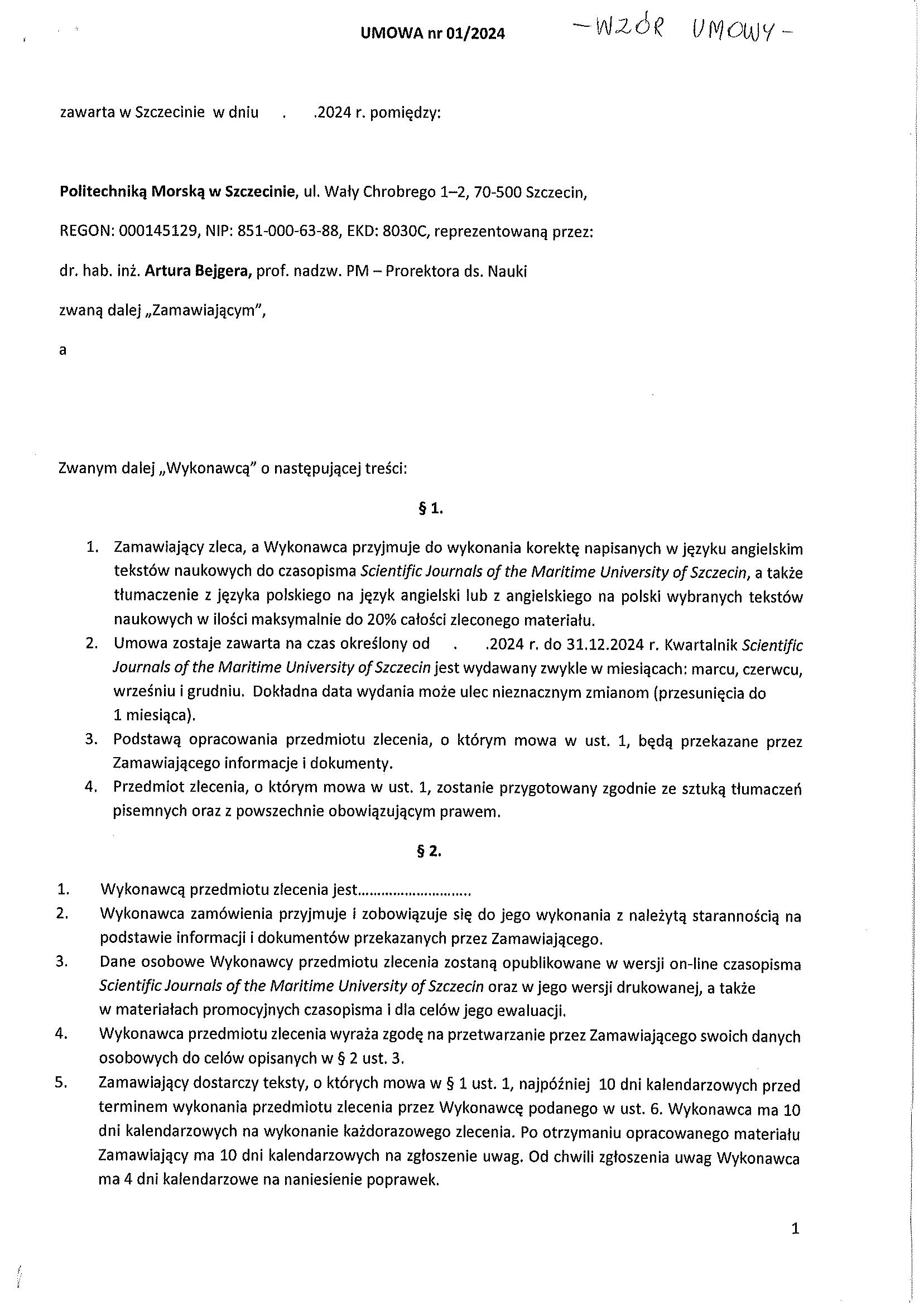 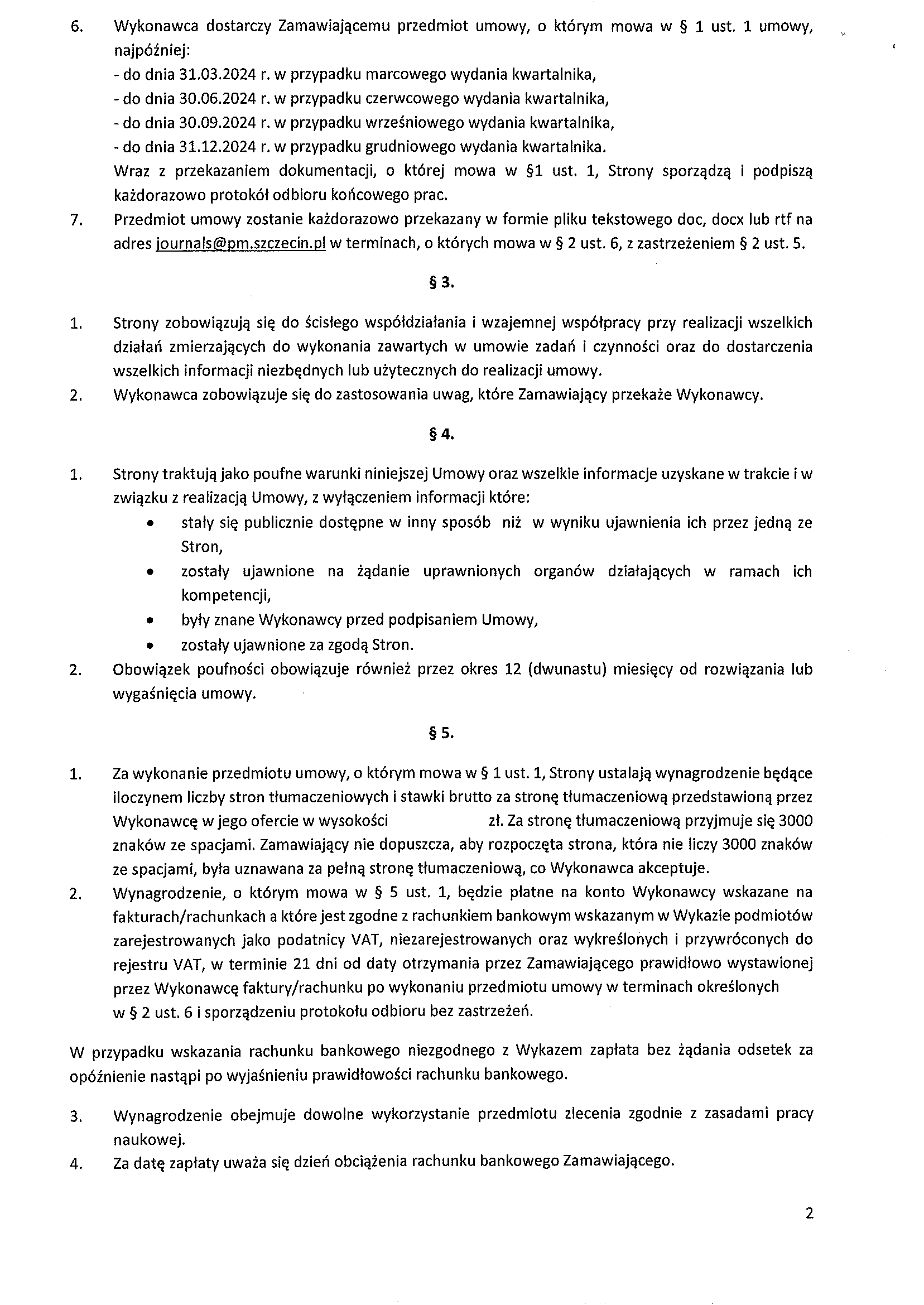 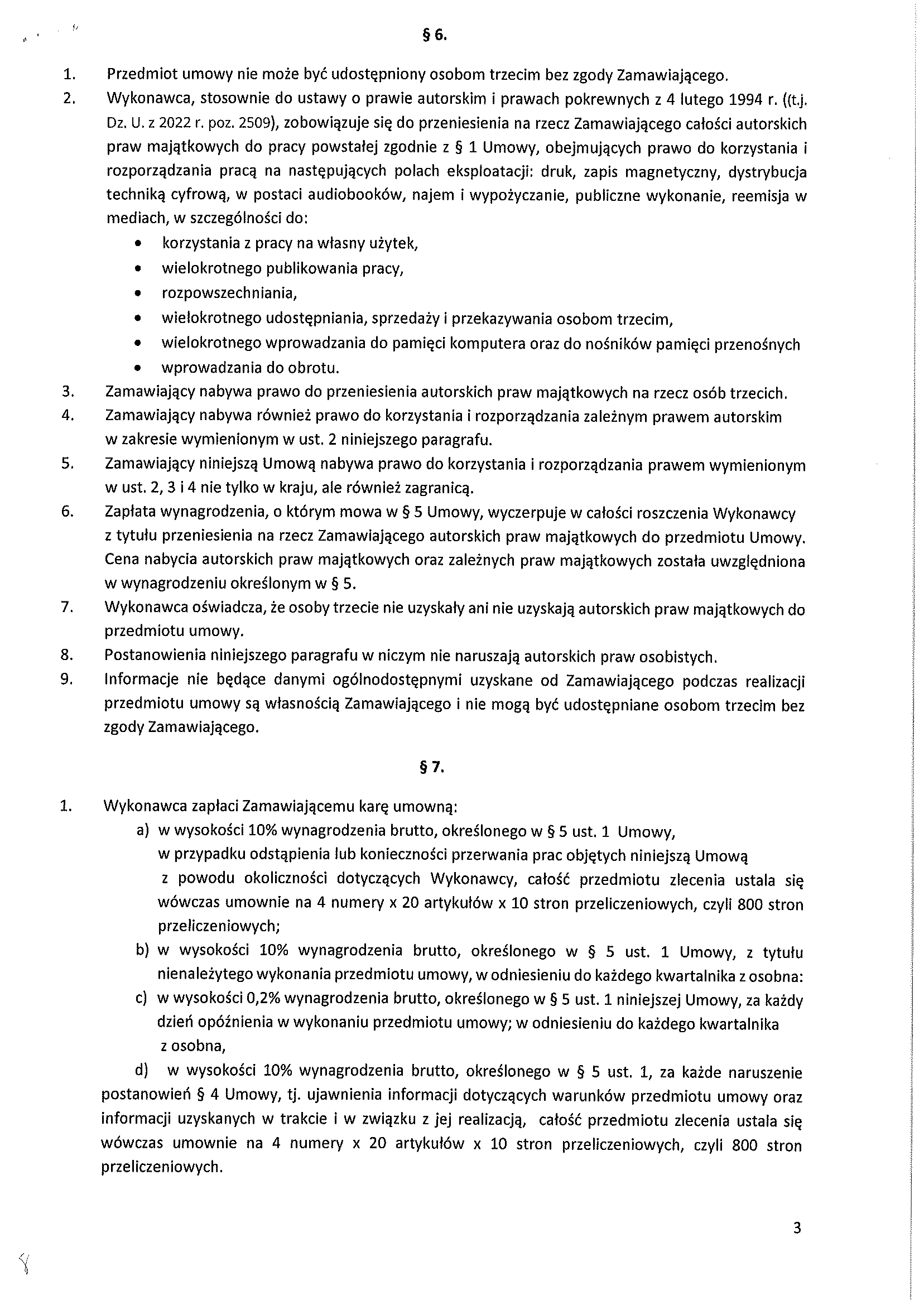 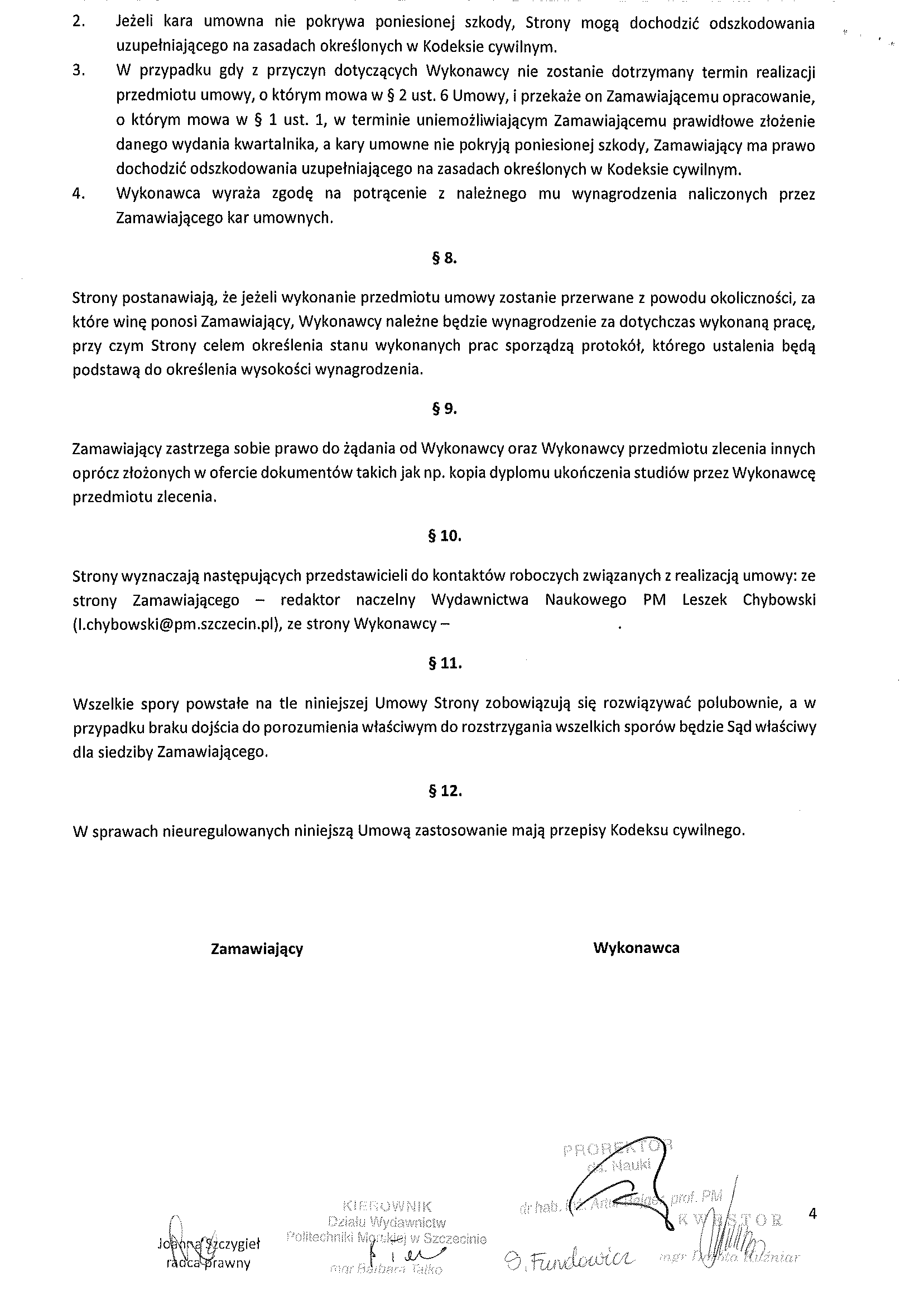 ………………………………………………………………………….pieczęć Wykonawcy………………………………………………………………………….pieczęć WykonawcyZapytanie ofertowe nr BW/2024/01Nazwa Wykonawcy:Adres:REGON:NIP:Telefon:Cena brutto:__,__ złSłownie cena brutto:………………………………………………………………………….pieczęć WykonawcyZapytanie  ofertowe nr BW/2024/01L.p.Podmiot, na rzecz którego 
usługa była realizowanaWartość zlecenia 
w PLN (brutto)Daty wykonania usługiDaty wykonania usługiL.p.Podmiot, na rzecz którego 
usługa była realizowanaWartość zlecenia 
w PLN (brutto)Początek realizacji
RRRR-MM-DDKoniec realizacji
RRRR-MM-DD123456789101112131415…………………………………………………………………………….pieczęć WykonawcyZapytanie ofertowe nr BW/2024/01L.p.Podmiot, na rzecz którego 
usługa była realizowanaWartość zlecenia 
w PLN (brutto)Daty wykonania usługiDaty wykonania usługiL.p.Podmiot, na rzecz którego 
usługa była realizowanaWartość zlecenia 
w PLN (brutto)Początek realizacji
RRRR-MM-DDKoniec realizacji
RRRR-MM-DD123456789101112131415…